臺北市111學年度辦理「世界海洋日」海洋教育推廣活動執行成果報告表一、校名【 北投  】區 【 桃源國中 】國民中小學二、辦理期間112. 【 5  】月【 29  】日-【 6  】月【9  】日三、辦理項目1.融入國文課程教學2.學生參加台北海洋世界海洋週博覽會3.海漁基金會「海漁食堂講座｣ 4.外師海洋主題全英語授課四、參與親師生人數7、8、9年級約280人伍、辦理成效自評活動之擬訂是否會同相關學者專家、專業人員或輔導團共同規劃研商：       □是   ■否活動內容符合目標程度： ■佳   □尚可  □待努力講座或帶領者專業性：   ■佳   □尚可  □待努力陸、執行現況/成果（請以文字敘述，務必填寫）配合國文課海洋文學文本，請國文科老師在課堂上播放「飛魚｣影片和介紹達悟族捕飛魚文化傳統。台北海洋科技大學(簡稱台北海大)將於6月1日邀請本校9年級生參加在花博舉辦「台北海洋世界海洋週博覽會」。參與海漁基金會的「海漁食堂」講座。外師在9年級班級進行海洋主題全英語授課活動照片活動照片照片區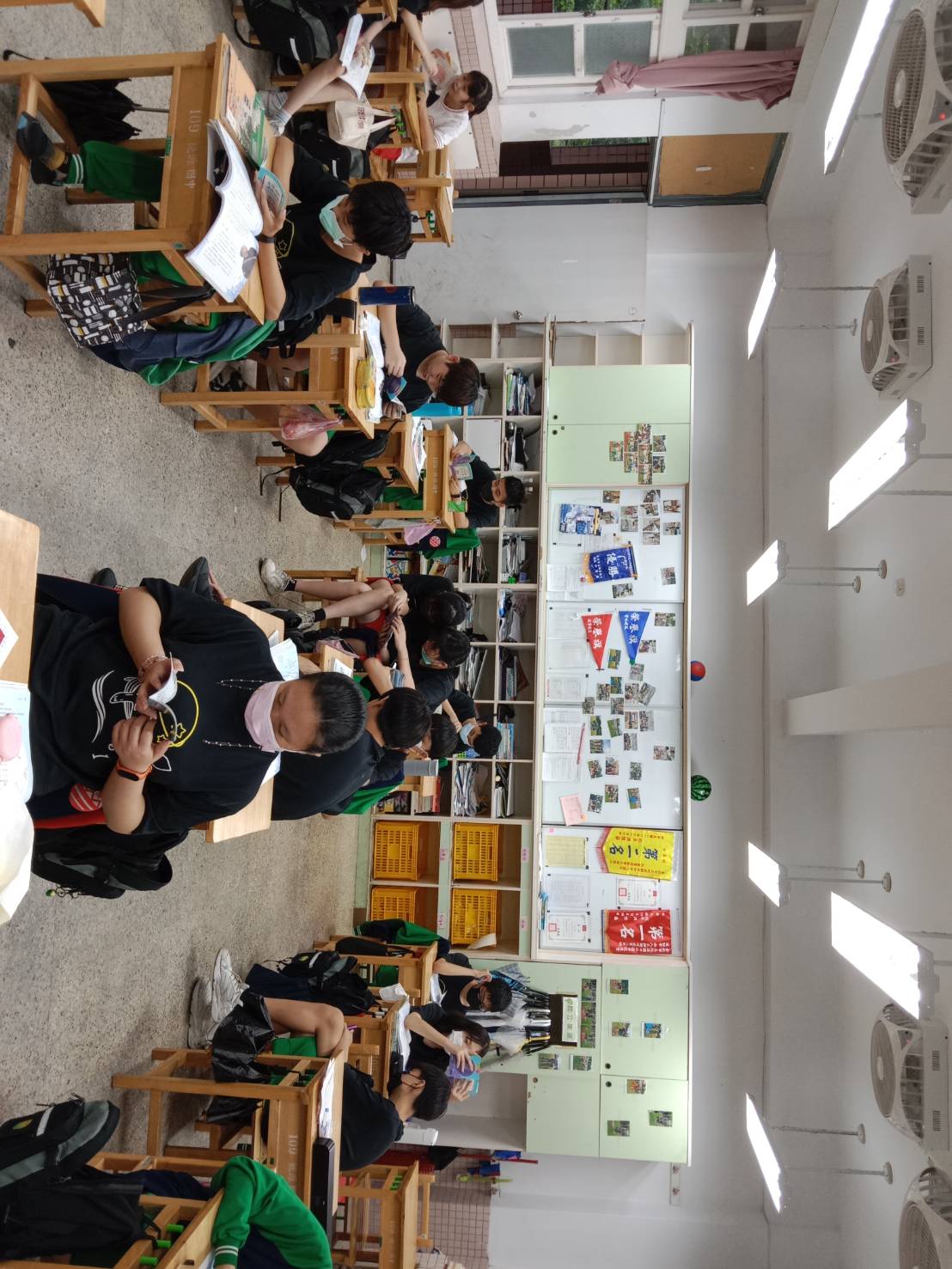 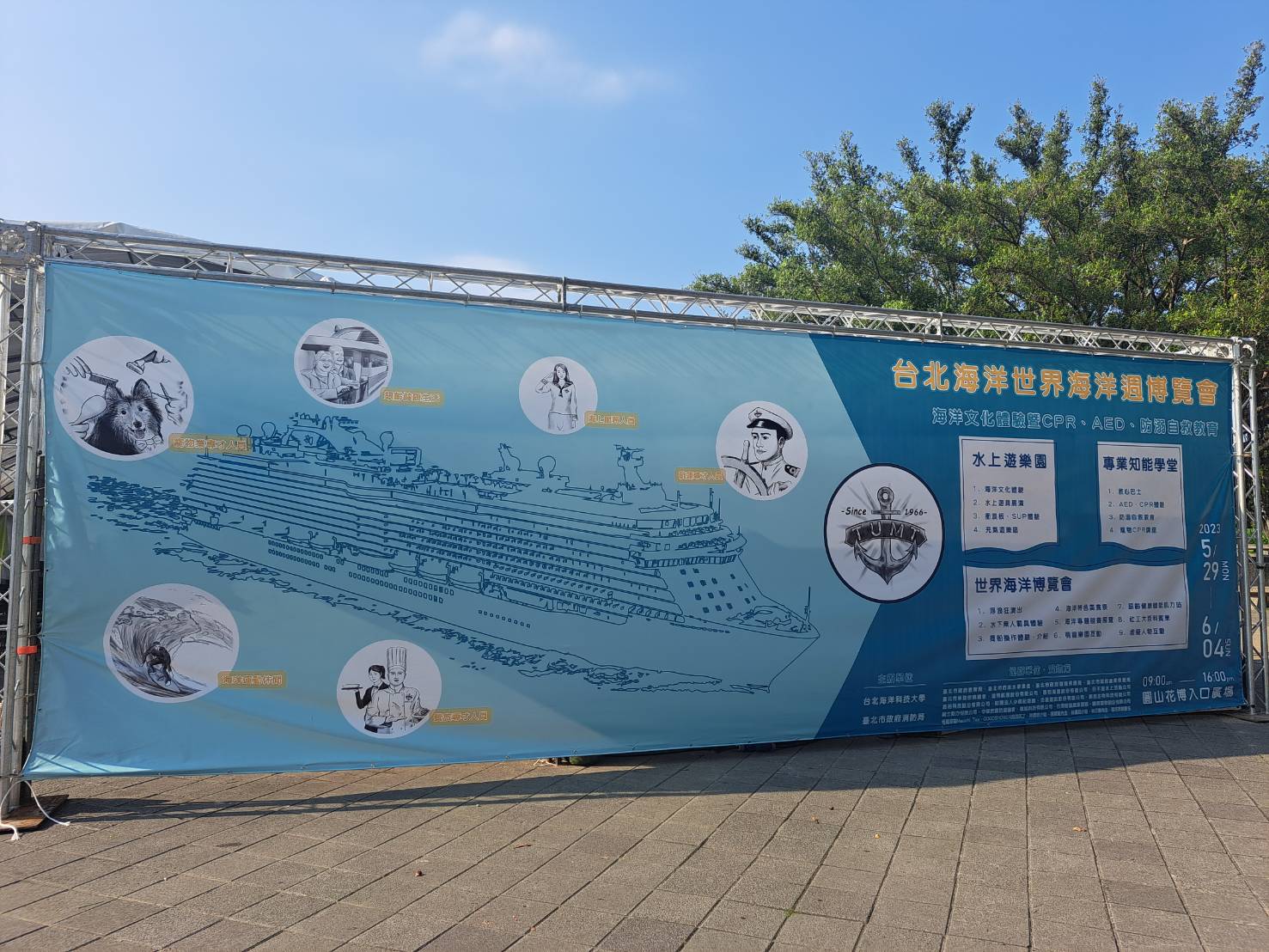 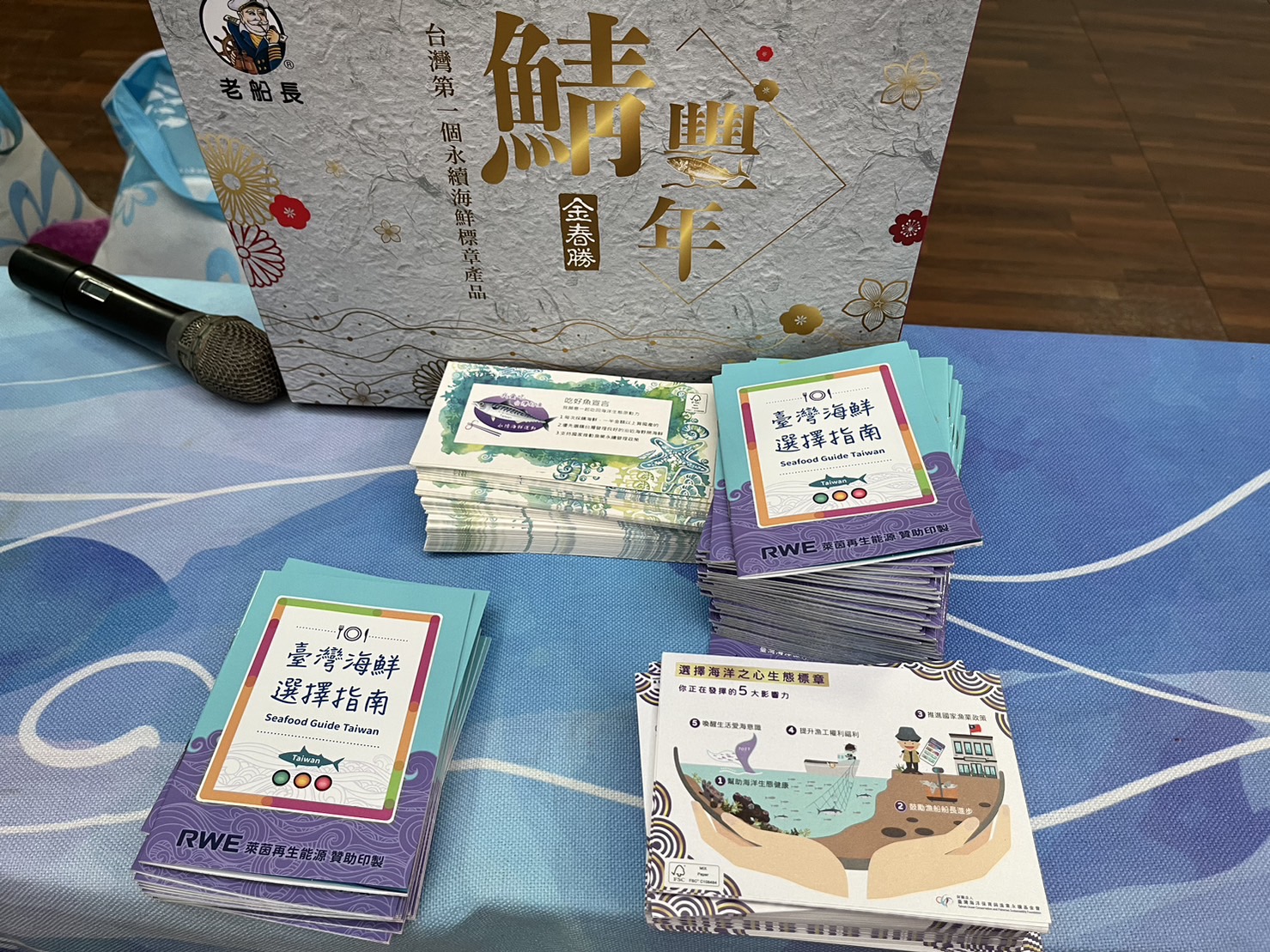 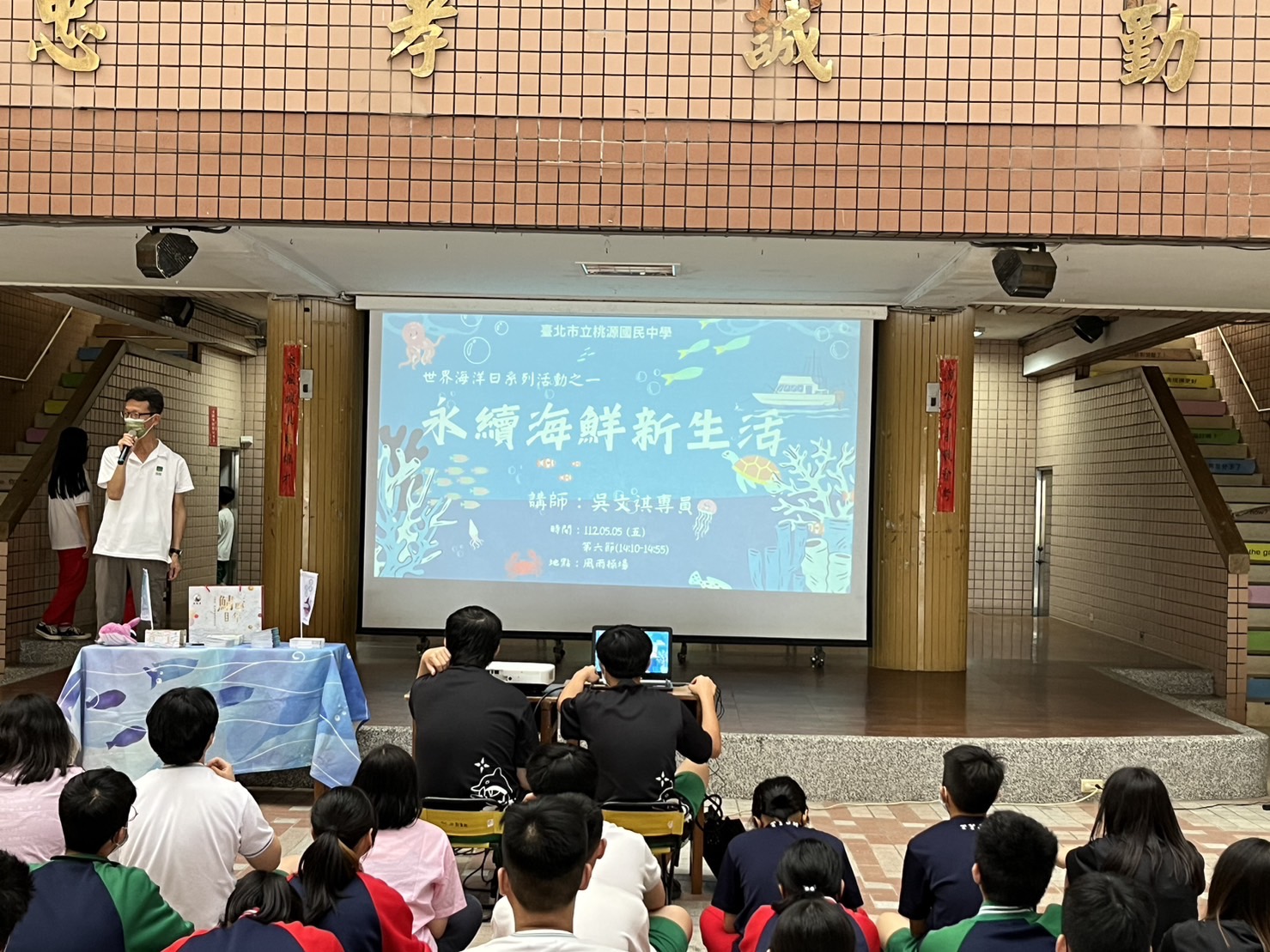 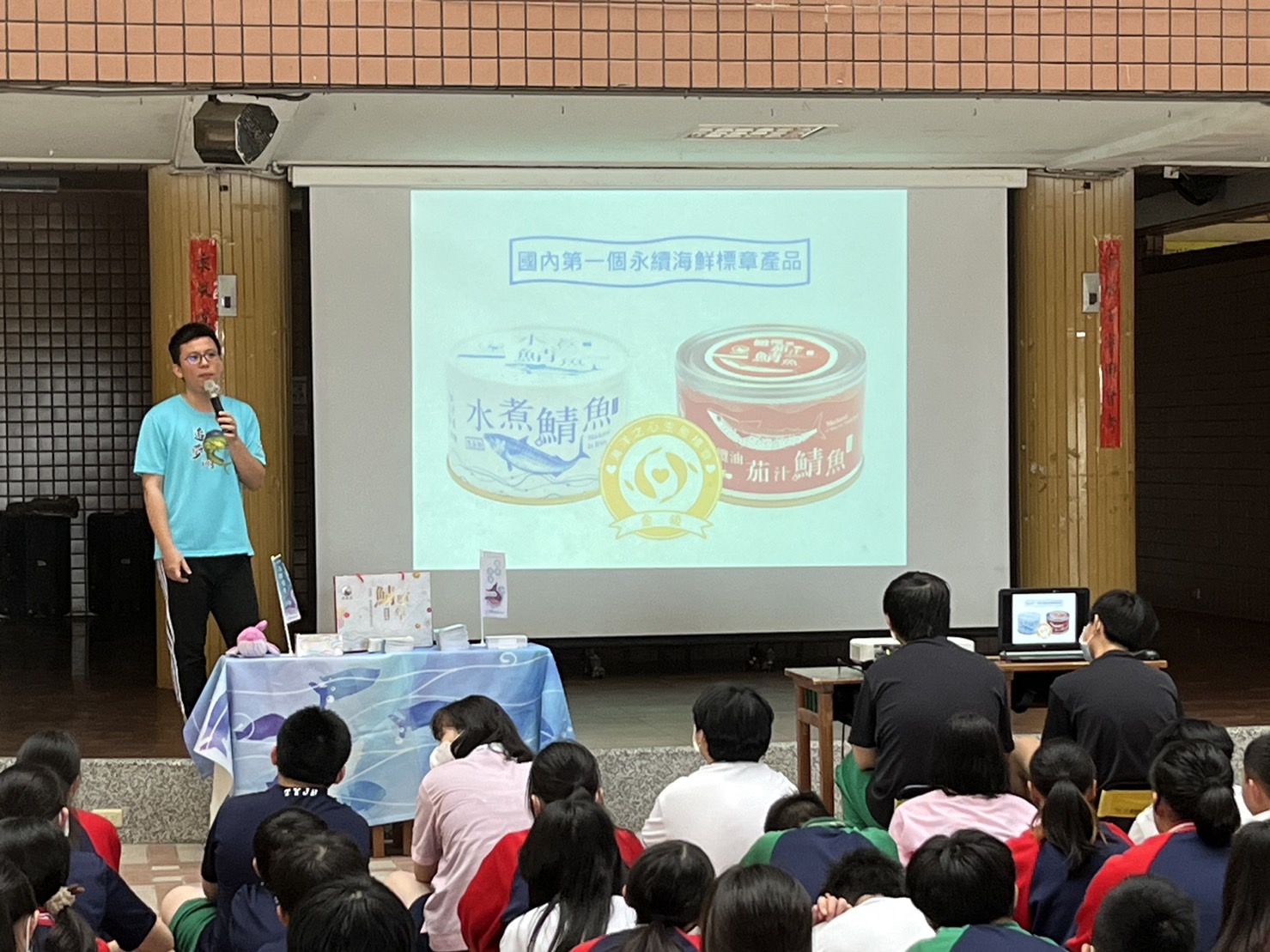 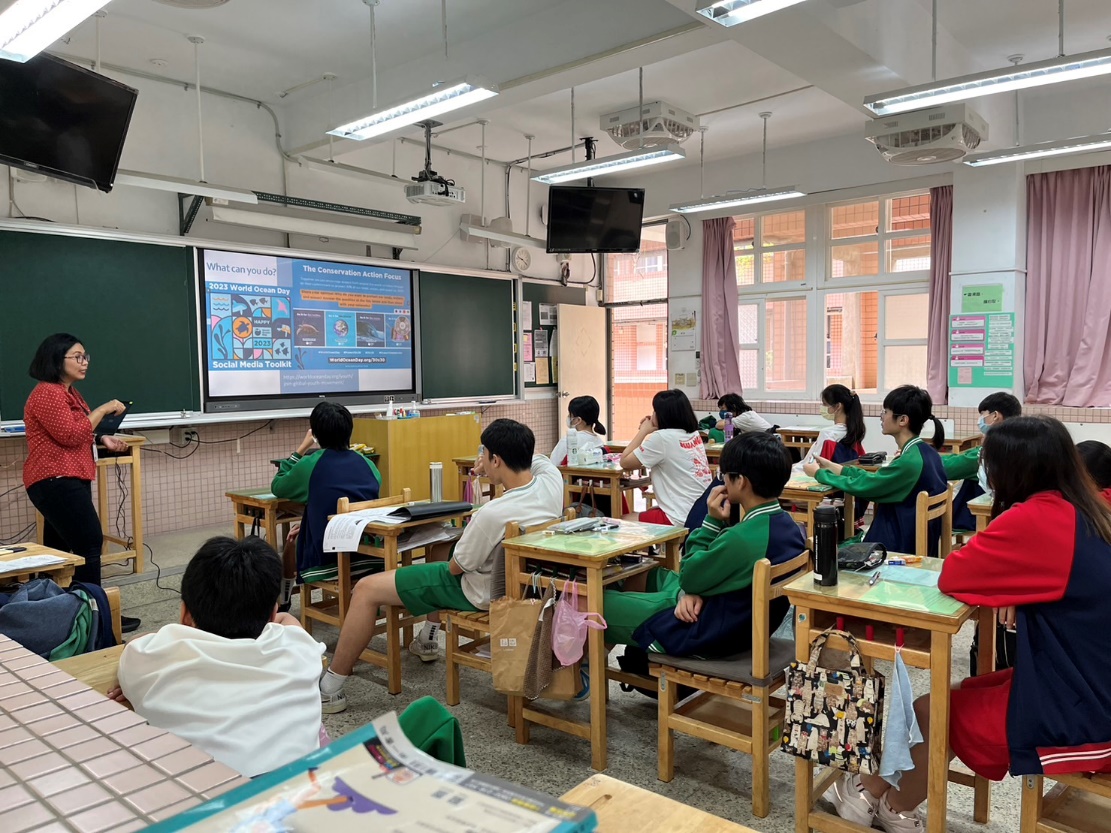 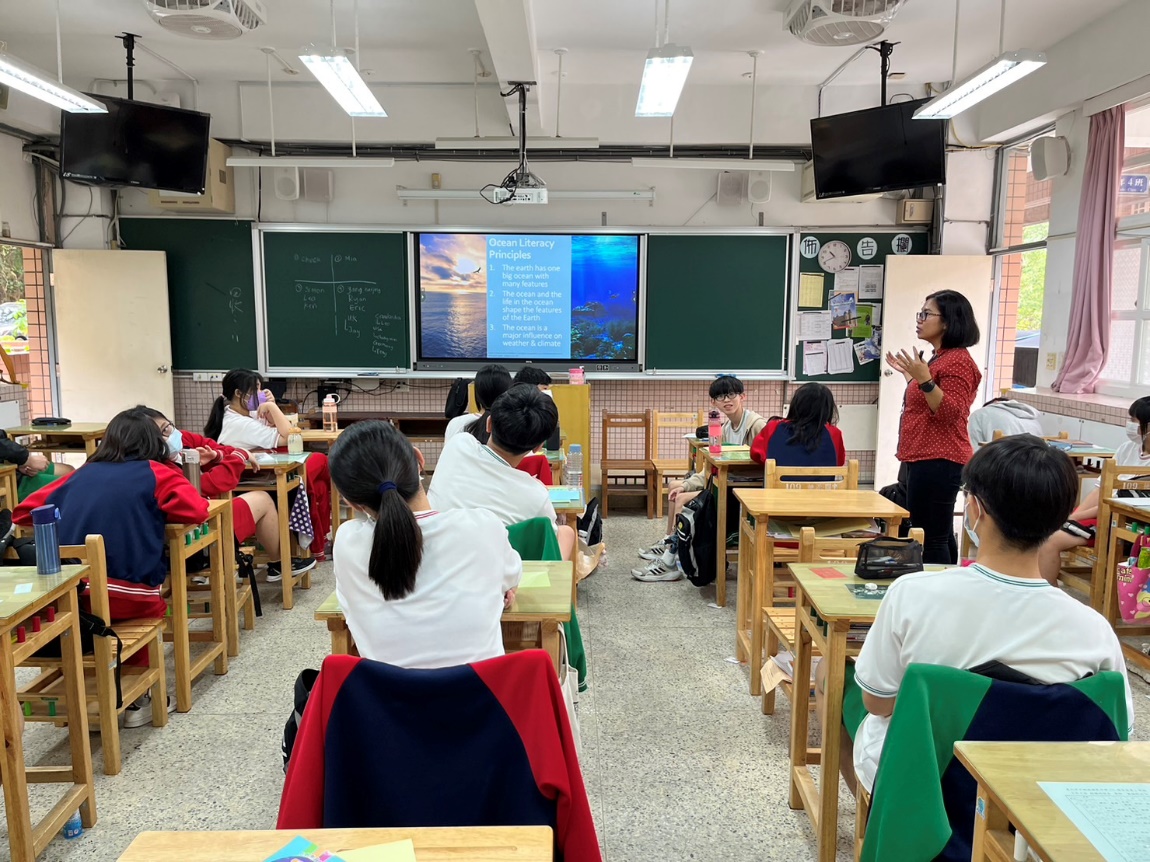 照片區